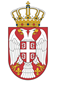 REPUBLIKA SRBIJA NARODNA SKUPŠTINAOdbor za spoljne poslove06 Broj: 06-2/392-2117. septembar 2021. godineB e o g r a dNa osnovu člana 70. stav 1. alineja prva Poslovnika Narodne skupštineS A Z I V A M32. SEDNICU ODBORA ZA SPOLjNE POSLOVEZA  UTORAK, 21.  SEPTEMBAR 2021. GODINE,SA POČETKOM U 12 ČASOVA	Za ovu sednicu predlažem sledećiD n e v n i   r e dInicijative za posetePoziv za učešće na Sastanku predsednika parlamenata Zapadnog Balkana, na Brdu kod Kranja, Republika Slovenija, od 26. do 27. septembra 2021. godine. Poziv za učešće u Dijalogu o regionalnoj politici sa zakonodavcima iz Jugoistočne Evrope na temu krivičnog gonjenja, rehabilitacije i reintegracije stranih terorističkih boraca, koji će se održati u Beču, Austrija, 14. i 15. oktobra 2021. godine.       2.  RaznoSednica će se održati u Domu Narodne skupštine, Trg Nikole Pašića 13, sala II.             Mole se članovi Odbora da u slučaju sprečenosti da prisustvuju sednici Odbora, o tome obaveste svoje zamenike u Odboru.     PREDSEDNIK ODBORA  Prof. dr Žarko Obradović, s.r.